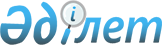 О бюджете села Родина города Аркалыка на 2019 - 2021 годы
					
			С истёкшим сроком
			
			
		
					Решение маслихата города Аркалыка Костанайской области от 25 декабря 2018 года № 223. Зарегистрировано Департаментом юстиции Костанайской области 26 декабря 2018 года № 8191. Прекращено действие в связи с истечением срока
      В соответствии со статьей 75 Бюджетного кодекса Республики Казахстан от 4 декабря 2008 года и пунктом 1 статьи 6 Закона Республики Казахстан "О местном управлении и самоуправлении в Республике Казахстан" от 23 января 2001 года Аркалыкский городской маслихат РЕШИЛ:
      1. Утвердить бюджет села Родина города Аркалыка на 2019-2021 годы согласно приложениям 1, 2, 3 соответственно, в том числе на 2019 год в следующих объемах:
      1) доходы – 17409,0 тысяч тенге, в том числе по:
      налоговым поступлениям – 3196,0 тысяч тенге;
      поступлениям трансфертов – 14213,0 тысяч тенге, из них объем субвенций – 12754,0 тысячи тенге;
      2) затраты – 17887,3 тысяч тенге;
      3) чистое бюджетное кредитование – 0,0 тысяч тенге;
      4) сальдо по операциям с финансовыми активами – 0,0 тысяч тенге;
      5) дефицит (профицит) бюджета – -478,3 тысяч тенге;
      6) финансирование дефицита (использование профицита) бюджета – 478,3 тысяч тенге:
      используемые остатки бюджетных средств – 478,3 тысяч тенге.
      Сноска. Пункт 1 – в редакции решения маслихата города Аркалыка Костанайской области от 11.10.2019 № 272 (вводится в действие с 01.01.2019).


      2. Учесть, что в бюджете села Родина предусмотрен объем субвенций, передаваемых из бюджета города на 2019 год в сумме 12754,0 тысяч тенге.
      2-1. Учесть, что в бюджете села Родина на 2019 год предусмотрен объем целевых текущих трансфертов из республиканского бюджета в сумме 1459,0 тысяч тенге, в том числе:
      на повышение заработной платы отдельных категорий гражданских служащих, работников организаций, содержащихся за счет средств государственного бюджета, работников казенных предприятий в сумме 114,0 тысяч тенге;
      на повышение заработной платы отдельных категорий административных государственных служащих в сумме 1345,0 тысяч тенге.
      Сноска. Решение дополнено пунктом 2-1 в соответствии с решением маслихата города Аркалыка Костанайской области от 11.10.2019 № 272 (вводится в действие с 01.01.2019).


      3. Настоящее решение вводится в действие с 1 января 2019 года. Бюджет села Родина на 2019 год
      Сноска. Приложение 1 – в редакции решения маслихата города Аркалыка Костанайской области от 27.11.2019 № 281 (вводится в действие с 01.01.2019). Бюджет села Родина на 2020 год Бюджет села Родина на 2021 год
					© 2012. РГП на ПХВ «Институт законодательства и правовой информации Республики Казахстан» Министерства юстиции Республики Казахстан
				Приложение 1
к решению 
от 25 декабря 2018 года
№ 223
Категория
Категория
Категория
Категория
Категория
Сумма, тысяч тенге
Класс
Класс
Класс
Класс
Сумма, тысяч тенге
Подкласс
Подкласс
Подкласс
Сумма, тысяч тенге
Наименование
Наименование
Сумма, тысяч тенге
I. Доходы
I. Доходы
17409,0
1
Налоговые поступления
Налоговые поступления
3196,0
01
Подоходный налог
Подоходный налог
336,0
2
Индивидуальный подоходный налог
Индивидуальный подоходный налог
336,0
04
Hалоги на собственность
Hалоги на собственность
2860,0
1
Hалоги на имущество
Hалоги на имущество
66,0
3
Земельный налог
Земельный налог
223,0
4
Hалог на транспортные средства
Hалог на транспортные средства
2571,0
4
Поступления трансфертов 
Поступления трансфертов 
14213,0
02
Трансферты из вышестоящих органов государственного управления
Трансферты из вышестоящих органов государственного управления
14213,0
3
Трансферты из районного (города областного значения) бюджета
Трансферты из районного (города областного значения) бюджета
14213,0
Функциональная группа
Функциональная группа
Функциональная группа
Функциональная группа
Функциональная группа
Сумма, тысяч тенге
Функциональная подгруппа
Функциональная подгруппа
Функциональная подгруппа
Функциональная подгруппа
Сумма, тысяч тенге
Администратор бюджетных программ
Администратор бюджетных программ
Администратор бюджетных программ
Сумма, тысяч тенге
Программа
Программа
Сумма, тысяч тенге
Наименование
Сумма, тысяч тенге
II. Затраты
17887,3
01
Государственные услуги общего характера
14213,0
1
Представительные, исполнительные и другие органы, выполняющие общие функции государственного управления
14213,0
124
Аппарат акима города районного значения, села, поселка, сельского округа
14213,0
001
Услуги по обеспечению деятельности акима города районного значения, села, поселка, сельского округа
13715,0
022
Капитальные расходы государственного органа
498,0
07
Жилищно-коммунальное хозяйство
2834,3
3
Благоустройство населенных пунктов
2834,3
124
Аппарат акима города районного значения, села, поселка, сельского округа
2834,3
008
Освещение улиц в населенных пунктах
1164,0
011
Благоустройство и озеленение населенных пунктов
1670,3
12
Транспорт и коммуникации
840,0
1
Автомобильный транспорт
840,0
124
Аппарат акима города районного значения, села, поселка, сельского округа
840,0
013
Обеспечение функционирования автомобильных дорог в городах районного значения, селах, поселках, сельских округах
840,0
IІІ. Чистое бюджетное кредитование
0,0
IV. Сальдо по операциям с финансовыми активами
0,0
V. Дефицит (профицит) бюджета
V. Дефицит (профицит) бюджета
-478,3
VI. Финансирование дефицита (использование профицита) бюджета
478,3
8
Используемые остатки бюджетных средств
478,3
01
Остатки бюджетных средств
478,3
1
Свободные остатки бюджетных средств
478,3
01
Свободные остатки бюджетных средств
478,3Приложение 2
к решению
от 25 декабря 2018 года
№ 223
Категория
Категория
Категория
Категория
Категория
Сумма, тысяч тенге
Класс
Класс
Класс
Класс
Сумма, тысяч тенге
Подкласс
Подкласс
Подкласс
Сумма, тысяч тенге
Наименование
Наименование
Сумма, тысяч тенге
I. Доходы
I. Доходы
16617,0
1
Налоговые поступления
Налоговые поступления
3300,0
01
Подоходный налог
Подоходный налог
436,0
2
Индивидуальный подоходный налог
Индивидуальный подоходный налог
436,0
04
Hалоги на собственность
Hалоги на собственность
2864,0
1
Hалоги на имущество
Hалоги на имущество
101,0
3
Земельный налог
Земельный налог
118,0
4
Hалог на транспортные средства
Hалог на транспортные средства
2645,0
2
Неналоговые поступления
Неналоговые поступления
72,0
06
Прочие неналоговые поступления
Прочие неналоговые поступления
72,0
1
Прочие неналоговые поступления
Прочие неналоговые поступления
72,0
4
Поступления трансфертов 
Поступления трансфертов 
13245,0
02
Трансферты из вышестоящих органов государственного управления
Трансферты из вышестоящих органов государственного управления
13245,0
3
Трансферты из районного (города областного значения) бюджета
Трансферты из районного (города областного значения) бюджета
13245,0
Функциональная группа
Функциональная группа
Функциональная группа
Функциональная группа
Функциональная группа
Сумма, тысяч тенге
Функциональная подгруппа
Функциональная подгруппа
Функциональная подгруппа
Функциональная подгруппа
Сумма, тысяч тенге
Администратор бюджетных программ
Администратор бюджетных программ
Администратор бюджетных программ
Сумма, тысяч тенге
Программа
Программа
Сумма, тысяч тенге
Наименование
Сумма, тысяч тенге
II. Затраты
16617,0
01
Государственные услуги общего характера
13245,0
1
Представительные, исполнительные и другие органы, выполняющие общие функции государственного управления
13245,0
124
Аппарат акима города районного значения, села, поселка, сельского округа
13245,0
001
Услуги по обеспечению деятельности акима города районного значения, села, поселка, сельского округа
13245,0
07
Жилищно-коммунальное хозяйство
2473,0
3
Благоустройство населенных пунктов
2473,0
124
Аппарат акима города районного значения, села, поселка, сельского округа
2473,0
008
Освещение улиц в населенных пунктах
1246,0
011
Благоустройство и озеленение населенных пунктов
1227,0
12
Транспорт и коммуникации
899,0
1
Автомобильный транспорт
899,0
124
Аппарат акима города районного значения, села, поселка, сельского округа
899,0
013
Обеспечение функционирования автомобильных дорог в городах районного значения, селах, поселках, сельских округах
899,0
IІІ. Чистое бюджетное кредитование
0,0
IV. Сальдо по операциям с финансовыми активами
0,0
V. Дефицит (профицит) бюджета
0,0
VI. Финансирование дефицита (использование профицита) бюджета
0,0Приложение 3
к решению
от 25 декабря 2018 года
№ 223
Категория
Категория
Категория
Категория
Категория
Сумма, тысяч тенге
Класс
Класс
Класс
Класс
Сумма, тысяч тенге
Подкласс
Подкласс
Подкласс
Сумма, тысяч тенге
Наименование
Наименование
Сумма, тысяч тенге
I. Доходы
I. Доходы
17779,0
1
Налоговые поступления
Налоговые поступления
3531,0
01
Подоходный налог
Подоходный налог
436,0
2
Индивидуальный подоходный налог
Индивидуальный подоходный налог
436,0
04
Hалоги на собственность
Hалоги на собственность
3095,0
1
Hалоги на имущество
Hалоги на имущество
101,0
3
Земельный налог
Земельный налог
118,0
4
Hалог на транспортные средства
Hалог на транспортные средства
2876,0
2
Неналоговые поступления
Неналоговые поступления
77,0
06
Прочие неналоговые поступления
Прочие неналоговые поступления
77,0
1
Прочие неналоговые поступления
Прочие неналоговые поступления
77,0
4
Поступления трансфертов 
Поступления трансфертов 
14171,0
02
Трансферты из вышестоящих органов государственного управления
Трансферты из вышестоящих органов государственного управления
14171,0
3
Трансферты из районного (города областного значения) бюджета
Трансферты из районного (города областного значения) бюджета
14171,0
Функциональная группа
Функциональная группа
Функциональная группа
Функциональная группа
Функциональная группа
Сумма, тысяч тенге
Функциональная подгруппа
Функциональная подгруппа
Функциональная подгруппа
Функциональная подгруппа
Сумма, тысяч тенге
Администратор бюджетных программ
Администратор бюджетных программ
Администратор бюджетных программ
Сумма, тысяч тенге
Программа
Программа
Сумма, тысяч тенге
Наименование
Сумма, тысяч тенге
II. Затраты
17779,0
01
Государственные услуги общего характера
14171,0
1
Представительные, исполнительные и другие органы, выполняющие общие функции государственного управления
14171,0
124
Аппарат акима города районного значения, села, поселка, сельского округа
14171,0
001
Услуги по обеспечению деятельности акима города районного значения, села, поселка, сельского округа
14171,0
07
Жилищно-коммунальное хозяйство
2646,0
3
Благоустройство населенных пунктов
2646,0
124
Аппарат акима города районного значения, села, поселка, сельского округа
2646,0
008
Освещение улиц в населенных пунктах
1333,0
011
Благоустройство и озеленение населенных пунктов
1313,0
12
Транспорт и коммуникации
962,0
1
Автомобильный транспорт
962,0
124
Аппарат акима города районного значения, села, поселка, сельского округа
962,0
013
Обеспечение функционирования автомобильных дорог в городах районного значения, селах, поселках, сельских округах
962,0
IІІ. Чистое бюджетное кредитование
0,0
IV. Сальдо по операциям с финансовыми активами
0,0
V. Дефицит (профицит) бюджета
0,0
VI. Финансирование дефицита (использование профицита) бюджета
0,0